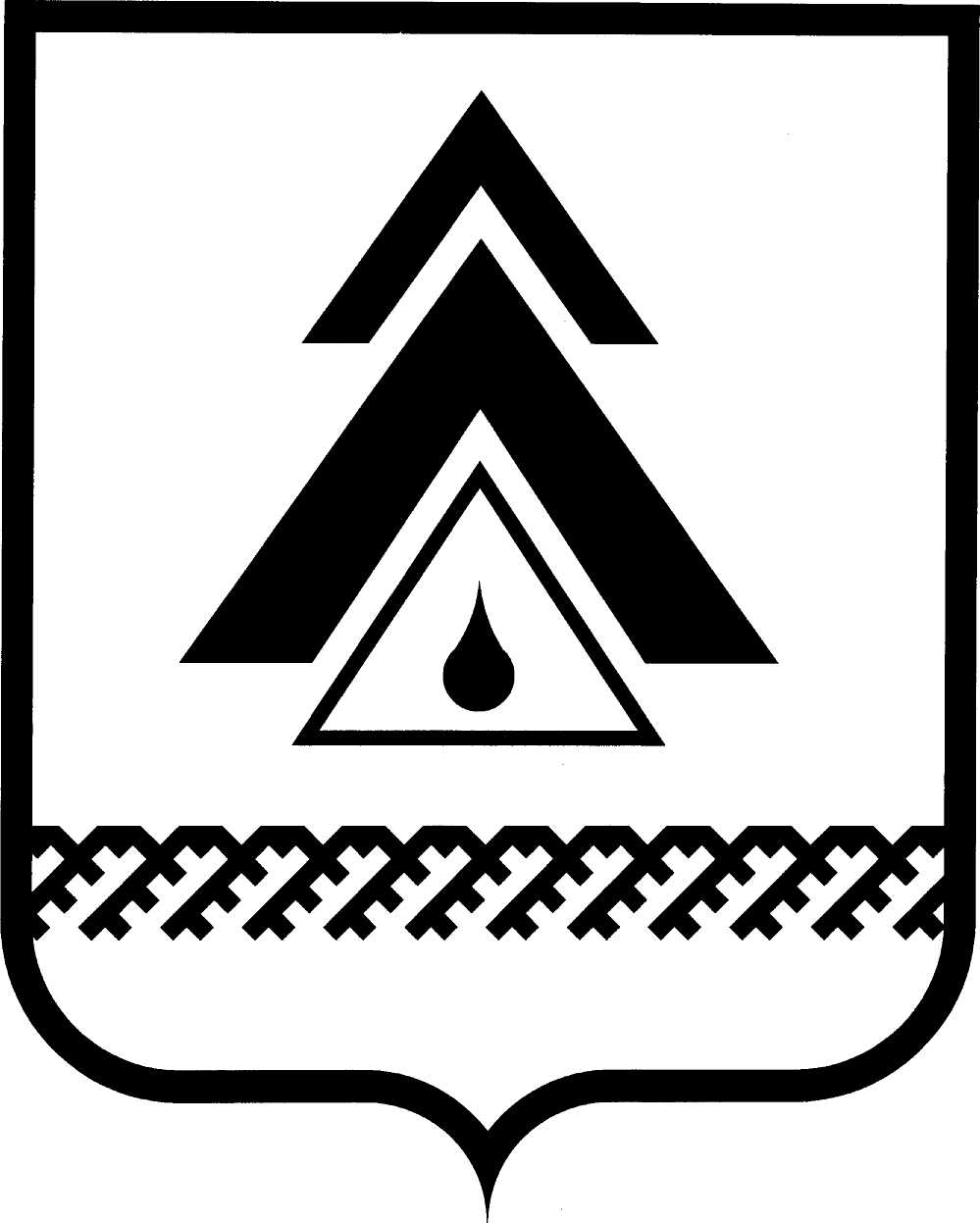 администрация Нижневартовского районаХанты-Мансийского автономного округа – ЮгрыПОСТАНОВЛЕНИЕОб установлении стоимости услуги по утилизации, обезвреживанию и захоронению твердых бытовых отходов для населения сельских поселений Ларьяк, Ваховск, Зайцева Речка, Покур, села Большетархово городского поселения Излучинск  В соответствии с частью 5 статьи 20 Федерального закона от 06.10.2003 № 131-ФЗ «Об общих принципах организации местного самоуправления в Российской Федерации», приказом Региональной службы по тарифам Ханты-Мансийского автономного округа – Югры от 22.11.2016 № 132-нп «Об установлении предельных индексов максимально возможного изменения установленных тарифов на услуги по утилизации, обезвреживанию и захоронению твердых бытовых отходов, оказываемые организациями коммунального комплекса, с учетом надбавок к тарифам на услуги организаций коммунального комплекса в среднем по муниципальным образованиям Ханты-Мансийского автономного округа – Югры на 2017, 2018, 2019 годы», решением Думы района от 23.11.2016 № 102 «О бюджете района на 2017 год и плановый период 2018            и 2019 годов», приказом Региональной службы по тарифам Ханты-Мансийского автономного округа – Югры от 29.11.2016 № 139-нп «Об установлении тарифов на услуги по утилизации, обезвреживанию и захоронению твердых бытовых отходов, оказываемые организациями коммунального комплекса», постановлением администрации района от 02.12.2013 № 2553                  «Об утверждении муниципальной программы «Развитие жилищно-коммунального комплекса и повышение энергетической эффективности                     в Нижневартовском районе на 2014–2020 годы»:1. Установить на период с 01 января по 31 декабря 2017 года стоимость услуги по утилизации, обезвреживанию и захоронению твердых бытовых отходов для населения сельских поселений Ларьяк, Ваховск, Зайцева Речка, Покур, села Большетархово городского поселения Излучинск:с 01 января по 30 июня 2017 года – 89,14 руб./куб. м с НДС;с 01 июля по 31 декабря 2017 года – 95,38 руб./куб. м с НДС. 2. Признать утратившим силу с 01 января 2017 года постановление администрации района от 28.12.2015 № 2600 «Об установлении стоимости услуги  по утилизации, обезвреживанию и захоронению твердых бытовых отходов для населения сельских поселений Ларьяк, Ваховск, Зайцева Речка, Покур, села Большетархово городского поселения Излучинск».3. Службе документационного обеспечения управления организации деятельности администрации района (Ю.В. Мороз) разместить постановление               на официальном веб-сайте администрации района: www.nvraion.ru.4. Пресс-службе администрации района (А.В. Мартынова) опубликовать постановление в приложении «Официальный бюллетень» к газете «Новости Приобья».5. Постановление вступает в силу после его официального опубликования (обнародования).6. Контроль за выполнением постановления возложить на исполняющего обязанности заместителя главы района по жилищно-коммунальному хозяйству и строительству М.Ю. Канышеву.  Глава района                                                                                        Б.А. Саломатинот 22.12.2016г. Нижневартовск№ 3017          